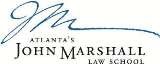 COURSE LIST First Year Required Courses: 105, 106   Civil Procedure I, II (3, 3) Examination of questions of procedure including:  jurisdiction and venue; federal subject matter jurisdiction such as diversity and federal question jurisdiction; notice and code pleading; Federal Rules of Civil Procedure governing joinder of claims and parties; discovery; summary and default judgments; the right to a jury trial in civil matters; and issues of finality of judgments. Appropriate examples are drawn from Georgia law. 110, 111    Contracts I, II (3, 3) Examination of the law of contracts including contract formation at common law and under the Uniform Commercial Code; consideration and other bases for enforcing promises; when a written instrument is required; parol evidence and interpretation; unconscionability and other defenses; rights of third parties; excuses for nonperformance; conditions, performance, and breach; and damages. 115          Property I:  Possession, Ownership and Transfer (3) Consideration of a variety of property-related topics, including some or all of the following: historical background; possessory, and non-possessory interests in land and personal property; creation and transfer of property interests; concurrent estates; and landlord and tenant law. 120, 121  Torts I, II (3, 3) Examination of civil liability for interference with a broad array of legally protected interests, focusing on such topics as intentional wrongdoing, negligence, strict liability, causation, damages, wrongful death, and the law governing joint wrongdoers. Alternatives to the existing tort system may be discussed. 100 	Academic Labs (1) Academic Labs are required for all incoming first-year students. 160       Criminal Law (3) Examination of criminalization, definition, classification, Actus Reus, attempt, conspiracy, agency, parties to crime, causation, felony murder, Mens Rea, limitations on criminal capacity, homicide, assault and battery, burglary, theft crimes, and defenses. 204, 205  Legal Research, Writing & Analysis I, II (3, 3) LRWA I trains students in the structure of the U.S. legal system, hierarchy of legal authority, legal analysis, legal research, and legal citation.  Students also receive training in critical reading, critical thinking, classical logic, the structure of legal writing, and objective legal writing.  LRWA II continues to build on the skills learned in LRWA I with assignments requiring more sophisticated legal analysis.  Focus is on persuasive legal writing and training in computer assisted legal research.  140       Legal Methods (3) In depth approach to logical analysis targets developing skills in formal logic, critical reading, fact analysis, identifying legal issues, identifying analogues, and creating counter analysis, through a series of writing exercises. Students will employ these academic skills to accomplish directed writing objectives and to solve practical legal problems, including formulating and evaluating solutions to issues using relevant facts and law. Students will develop the ability to write clearly and concisely for the appropriate audience and to plan and organize written tasks under time constraints.   Required for all students whose GPA is at or below 2.2, as determined for all students at the end of the fall semester of the 1L year. Upper Division Required Courses: 116         Property II: Land Use Regulation and Government Intervention (3) Consideration of a variety of property-related topics, including some or all of the following: historical regulation of property, public and private regulation of property; and eminent domain and takings. 206 	Legal Writing, Research & Analysis III (3) 150      Business Organizations (3) Examination of the law relating to various forms of business organizations including agency, partnership, and corporations. Specifically, this course addresses the formation and property interests associated with these legal entities, including the rights, duties, and liabilities of the participants. 155, 156 	Constitutional Law I, II (3, 3) Examination of constitutional development including judicial review; the relationship in our federal system between the federal government and the states; the relationship of the states to each other; the powers of the judiciary; the powers of Congress; the powers of the President; the residual powers of the states; protection of the rights of individuals; procedural due process; substantive due process, including the development of rights under the 14th Amendment and under the "Bill of Rights"; equal protections of the laws; privileges and immunities of citizens; and the First Amendment. 165      Criminal Procedure (3) Examination of the constitutional issues raised by pretrial law enforcement investigatory practices under the Fourth, Fifth, Sixth, and Fourteenth Amendments to the U.S. Constitution. The principle topics covered are search and seizure, confessions, self-incriminations, identification procedures, the exclusionary rule, the right to counsel, and may include postconviction processes. 170      Evidence (3) Examination of the law of evidence including relevancy, impeachment, burden of proof, competency, privilege, demonstrative evidence, and writings. Federal Rules of Evidence are emphasized. 175       Professional Responsibility (2) Examination of the attorney's relationships with society, clients, the courts, and colleagues through a focus on the Model Rules of Professional Conduct and the Georgia variations thereof. 180       Remedies – Capstone Course (3)  Examination of the theory and application of equitable remedies; the principles of equitable jurisdiction; the substantive law elements of restitution and damages. 655       Georgia Practice & Procedure (2) In-depth study of the statutory and constitutional framework of Georgia civil practice, including venue, personal, and subject matter jurisdiction, service of process, and the rules of evidence. This course is required for all students taking the Georgia Bar. Students not taking the Georgia Bar may substitute Pre-trial Practice & Procedure in lieu of Georgia Practice & Procedure after consultation with a faculty adviser and upon approval of the Associate Dean for Academics.   635       Mastering Legal Skills (3) A review and reinforcement of analytical writing skills, with the goal of preparing students for the Multi-State Performance Test portion of the bar exam.  Topics will include logic, factual analysis, case-synthesis, large-scale organization, small-scale organization, time-management skills, and legal analysis. 675      Mastering Legal Principles I (3) This is a skills development course providing students with an intensive review of Civil Procedure, Contracts, Torts, and Property, and uses problems and exercises in a bar exam format to familiarize students with techniques for answering multiple choice (MBE) questions and analyzing, organizing, and writing essay and multistate performance (MPT)questions.  Each student shall be required to take a bar-style MBE exam as part of the course and achieve a grade of not less than 60% in order to graduate. Any student who achieves less than 60% shall be required to retake the exam until they achieve a passing grade of 60%.  676      Mastering Legal Principles II (3) This is a skills development course providing students with an intensive review of Constitutional Law, Criminal Law, Criminal Procedure, and Evidence, and uses problems and exercises in a bar exam format to familiarize students with techniques for answering multiple choice (MBE) questions and analyzing, organizing, and writing essay and multistate performance (MPT)questions.  Each student shall be required to take a bar-style MBE exam as part of the course and achieve a grade of not less than 60% in order to graduate. Any student who achieves less than 60% shall be required to retake the exam until they achieve a passing grade of 60%.  In addition to the above Upper Division Required Courses, each Student will be required to take two (2) of the following Courses: 185      Sales & Secured Transactions (3) Examination of Articles 2 and 9 of the Uniform Commercial Code relating to sales, bulk sales, and secured transactions; creditor rights, creation and perfection of security interests; and  375      Wills, Trusts & Estates (3) Examination of wills, testamentary and intestate disposition, administration of estates, private and charitable trusts, duties of trustees, and estate planning. 462      Domestic Relations (3) Examination of marriage, rights and liabilities of husband and wife, annulment and divorce, alimony, child support, property rights, adoption, rights of children, duties and rights of parents, and issues involving paternity. Privacy and due process constitutional issues specific to family law are covered. Upper Division Writing Courses: 209  	Criminal Pre-Trial Advocacy (3) In this course students will engage in pretrial litigation through which they will be required to draft motions and responses relating to issues in the case and conduct hearings on the motions. In addition to drafting and arguing pretrial motions, students may be required to draft jury instructions and/or trial briefs. This course will satisfy the upper division writing requirement. 210      Pretrial Practice & Procedure (2) A study of the pretrial process in civil litigation.  Students will represent a client beginning with an intake interview through cross-motions for summary judgment.  Students will draft pleadings, discovery requests, and pretrial motions.  Students will engage in simulated exercises including interviewing and counseling a client, arguing motions, negotiating settlements, and taking or defending depositions. Prerequisite: LWRA I & II. Satisfies upper level writing requirement. Limited to 24 students. 215      Transactional Drafting (3) Students are trained to identify client goals, to translate those business goals into contract concepts, and draft contractual provisions which meet the client's goals and limit the client's risks. Prerequisite: LWRA I & II. Satisfies upper level writing requirement. Limited to 24 students. 220      Trial Advocacy & Writing (3) An intensive study of the preparation required for trial, and the essential techniques and skills required for trial practice.    In  addition  to  the  “on-your-feet”  skills  development  involved  with  opening  statements,  direct examination, cross examinations, and closing arguments, students will also be required to write trial-related documents including motions in limine and trial briefs.  As a result of the significant writing component, this class satisfies an upper division writing requirement.  This class involves the presentation of evidence or writing motions involving evidence. Prerequisite: LWRA I & II, Evidence. Limited to 12 students. 225       Alternative Dispute Resolution & Writing (3) This course focuses on the various approaches to, strategies and tactics involved in, and the development of essential skills required for effective mediations, arbitrations, and negotiations (both as an advocate and a neutral). This  class  is  experiential  in  nature  and,  thus,  students  participate  heavily  in  simulations  and  role  plays. Additionally, this course includes a significant writing component that satisfies an upper level writing requirement. Students who successfully complete all requirements of this class will earn a Mediator Certificate. Prerequisite: LWRA I & II. Limited to 20 students. 240       Seminar -- Civil Liberties: Litigation (Fall Semester, 2) This seminar will allow students to work on a live legal issue and gain clinic-like experience working with a civil liberties issue.  The faculty member teaching this course will work with the Legal Director of the ACLU of Georgia or other similar organization to identify a case appropriate for students to work on. Students will engage in factual investigation and legal research for litigation.  Students may work on identifying appropriate potential clients, developing case strategy, provide written analysis of legal issues, and may assist co-operating attorneys in various phases of litigation process.  A written work product will be required and will form the basis of the student’s grade.  Students will work in teams of 2 or 3.  In addition to the two-hour-a-week classroom component, students will be required to engage in factual investigation, client meetings, and research outside of class time.  Personal transportation may be required.  The seminar will also contain a classroom component which will include guest speakers from the ACLU or other organization.  The course will be restricted to 16 students. Upper level standing is required. Satisfies the upper level writing requirement. 251 	International Business Transactions & Writing (3) Examination of selected problems in international trade, surveying some of the many issues encountered in private international transactions and emphasizing the options available to counsel engaged in the "preventative" practice of law.   Primary focus will be on recognizing  and  anticipating  potential  problems,  and  choosing  the  most appropriate form or structure for the business in order to manage the increased risk inherent in international transactions. Satisfies upper level writing requirement. Limited to 22 students.  280	Seminar: Small Entity FormationThis seminar will combine elements from certain graduate business programs, along with the legal and practical issues an attorney needs to consider when advising a client. The course uses a problem-based approach to have students examine many of the considerations relevant to advising clients on small entity formation, including the choice of entity, the preparation of organizational documents, the consideration of tax and financial considerations. The course will also address the ethical considerations of which an attorney must be cognizant when advising clients in this area.255      Internet Law & Writing (3) This course explores the legal issues arising out of the Internet’s growth as a personal, commercial and public tool. The course will focus on how traditional doctrines are applied to the novel context of the Internet. Areas covered include jurisdiction, free speech, trademark, copyright, privacy, contract, and hacking. A technical background is not required. Prerequisite: LWRA I & II. Satisfies upper level writing requirement. (eff. 11-09-2011) 260       Criminal Pretrial Practice & Procedure (2) Using exercises that simulate the criminal pretrial experience, students will learn how to apply many of the lessons taught in the criminal law curriculum as they relate to the pretrial process. Students will learn how various aspects of the pretrial process – including client relationship building, bond hearings, preliminary hearings, investigation, discovery, and motions practice – are integrated during the process of preparing a case for trial. Because students will be required to draft memoranda and motions, this course will serve as an upper level writing course. This course differs from Georgia Pretrial Practice and Procedure in that it focuses on criminal law practice and uses simulated exercises to teach pre-trial preparation and advocacy. 270       Seminar – Scholarly Legal Writing & Editing (2) In depth coverage of the basics of research, writing, and editing law review articles, comments, and student notes. Exploration of how to develop topic choice, research strategies, and structure and organization of scholarly writing. Analysis of legislation and use of legislative history in scholarly writing.  Enrollment in this seminar is restricted to Law Review students. Satisfies the upper level writing requirement. Required Courses in Certificate Program in Criminal Justice: Students desiring to complete the Certificate Program in Criminal Justice must complete all firstyear requirements before applying to the Certificate Program and must have a GPA above 2.2 at the end of their first full-year.  Students must complete and maintain a 2.3 GPA in the following courses, which will be required in addition to the other requirements necessary to complete the J.D. Program, in order to successful complete the Certificate Program in Criminal Justice: 165      Criminal Procedure (4) Examination of the constitutional issues raised by pretrial law enforcement investigatory practices under the Fourth, Fifth, Sixth, and Fourteenth Amendments to the U.S. Constitution. The principle topics covered are search and seizure, confessions, self-incriminations, identification procedures, the exclusionary rule, the right to counsel, and may include postconviction processes. 453      Advanced Evidence (3) An exploration of scientific evidentiary issues that commonly arise in civil and criminal litigation, such as DNA, fingerprints, eyewitness identification, handwriting analysis, epidemiological research, toxicology, and radar and laser technology.  Using relevant case law and scientific principles, students will gain an understanding of how to determine when scientific evidence is justified, how much weight it should be given, and how to evaluate its credibility.  The course will also focus on the role of expert testimony as it relates to scientific evidence issues. Prerequisite:  Evidence 455      Advanced Criminal Procedure (3) Examination of the criminal adjudication process from the time criminal charges are contemplated and filed through the sentencing and post-conviction phases of a criminal case.  The primary focus is on constitutional and related issues arising from the post-arrest aspects of the criminal process.  The course will cover the grand jury process and the role of prosecutorial discretion in charging decisions; various trial and sentencing issues, including:  pre- trial release and bail hearings; pre-trial discovery; speedy trial issues; the role of defense counsel; plea bargains and guilty pleas; the right to and role of a jury; trial rights, including the right to confront witnesses and to testify; double jeopardy; sentencing; and post-conviction relief.  Prerequisites: Criminal Law & Criminal Procedure. 459       Criminal Justice Lawyering:  The Role of the Lawyer in Promoting Criminal Justice Reform (3) In this course students will study the ideals that define our criminal justice system, the challenges that interfere with the professional’s ability to realize these ideals and the role of the lawyer in confronting these challenges.  The course will concentrate on the role of the prosecutor and defense counsel and consider strategies each might employ to live up to their obligations to the system in the face of systemic obstacles to do so. 209  	Criminal Pre-Trial Advocacy (3) In this course students will engage in pretrial litigation through which they will be required to draft motions and responses relating to issues in the case and conduct hearings on the motions. In addition to drafting and arguing pretrial motions, students may be required to draft jury instructions and/or trial briefs. This course will satisfy the upper division writing requirement. 635  	Criminal Trial Advocacy (3) In this course students will be taught trial skills as they prepare and try the case.  Criminal PreTrial Advocacy is a prerequisite.  Electives:  Advanced Standing Required – Business, Commercial & Property Law: 335      Bankruptcy (3) Examination of debtor and creditor relations and federal tax issues flowing from that relationship. The Bankruptcy Code, Chapters 7, 11, and 13 as well as cases and related proceedings are also covered, as is practice and procedure in bankruptcy courts. 340	Entertainment Law (3)Examination of the body of law associated with the television, radio, film, recording, print, theater, and emerging technology industries.  Students learn how the law relates to the business structures, contractual relations, and internal practices of the entertainment industry.344 	Sports Law (3)This course will provide a practical overview of the laws governing college and professional sports, and examining issues relating to the various participants – from the corporate sponsors to the professional player associations, leagues, teams, owners, NCAA, universities and colleges, coaches, sports agents, sports and marketing agencies and related companies. Students attending this course will learn about the intricate areas of sports law. Certain advertising and intellectual property aspects are included in this overview governing sports because marketing of the teams, logos, and players' images are such an integral part of the operation and brand monetization of a professional sports team. The course will cover some of the most current and comprehensive legal developments affecting primarily professional sports. Students are also provided an opportunity to debate complex issues related to the application of antitrust, labor, advertising and intellectual property law to sports. We will approach the issues from the perspective of various players in the sports industry, such as the sports lawyer, corporate counselor, university administrator, team manager, various sports regulatory bodies, and, of course, the athletes and fans.345      Insurance Law (3) The study of the insurance contract, insurable interest, the concept of indemnity, subrogation, other insurance clauses, valued policies, persons, and interests protected, omnibus clauses, public policy issues in auto liability insurance, problems in intention, causation, misrepresentations, stacking, bad faith, reasonable expectations, duty to defend, and insurance regulations. 360      Federal Income Taxation (3) Examination of income subject to taxation, including analysis of Internal Revenue Code §61; the exclusion of gifts and inheritances; gain from dealings in property, annuities and life insurance proceeds; discharge of indebtedness, damages and related lawsuit receipts; separation and divorce and assignment of income. 365	Consumer Law (3)Electives:  Advanced Standing Required – Employment, IP, Torts & Criminal Law: 420	Employment Discrimination (3)Comprehensive study of the various laws prohibiting discrimination in employment on the basis of race, gender, age, religion, national origin, and disability. Other employee rights laws are also covered.425       Workers Compensation (3) An in-depth examination of employees' rights and employers' duties under workers compensation laws, and wage and hour regulations. 430       Intellectual Property (3) A survey course addressing the various legal protections for intellectual property.  A primary focus is on patents, including such topics as the right granted by a patent, determining whether an invention is patentable, and the processes for obtaining and enforcing patents.  Other intellectual property topics such as trademarks, copyrights, and trade secrets are also examined. 447	Corrections Law (3)Primary emphasis is upon the judicial interface with institutional correctional facilities at the federal and state levels. In addition to studying the content of and rationale for specific judicial mandates, the course also considers the broader policy implications for correctional and judicial agencies dealing with correctional issues.  The course will familiarize students with the unique challenges in statutory correctional law at the state and federal levels.  In addition, this course will introduce students to the application and use of habeas corpus law within the context of constitutional violations of prisoners’ rights.451      Seminar – Death Penalty (2) Overview of modern American death penalty law with a special focus on Georgia law and procedure.  Topics will include legal  issues  relevant  exclusively  to  the  death  penalty  and  general  criminal  law  issues  that  figure prominently in death penalty litigation.  All stages of death penalty litigation, including pre-trial procedure, pre-trial appeal, the two phases of trial, direct appeal, state habeas corpus, federal habeas corpus, and final appeals will be addressed.  Prerequisites:  Constitutional Law, Criminal Law & Criminal Procedure. Limited to 20 students 453      Advanced Evidence (3) An exploration of scientific evidentiary issues that commonly arise in civil and criminal litigation, such as DNA, fingerprints, eyewitness identification, handwriting analysis, epidemiological research, toxicology, and radar and laser technology.  Using relevant case law and scientific principles, students will gain an understanding of how to determine when scientific evidence is justified, how much weight it should be given, and how to evaluate its credibility.  The course will also focus on the role of expert testimony as it relates to scientific evidence issues. Prerequisite:  Evidence 455      Advanced Criminal Procedure (3) Examination of the criminal adjudication process from the time criminal charges are contemplated and filed through the sentencing and post-conviction phases of a criminal case.  The primary focus is on constitutional and related issues arising from the post-arrest aspects of the criminal process.  The course will cover the grand jury process and the role of prosecutorial discretion in charging decisions; various trial and sentencing issues, including:  pre- trial release and bail hearings; pre-trial discovery; speedy trial issues; the role of defense counsel; plea bargains and guilty pleas; the right to and role of a jury; trial rights, including the right to confront witnesses and to testify; double jeopardy; sentencing; and post-conviction relief.  Prerequisites: Criminal Law & Criminal Procedure. 462      Domestic Relations (3) Examination of marriage, rights and liabilities of husband and wife, annulment and divorce, alimony, child support, property rights, adoption, rights of children, duties and rights of parents, and issues involving paternity. Privacy and due process constitutional issues specific to family law are covered. 477       Criminal Law Ethics (2) Focuses on the criminal lawyer’s ethical and professional obligations to the client, the court, his adversaries, and society. Using the Model Rules of Professional Responsibility, students will use exercises and role play to explore how the lawyer successfully balances competing interests confronted in the practice of criminal law. This course building on the required Professional Responsibility course by focusing on those rules most applicable to the criminal law practitioner and how they are applied in the context of a criminal law practice. 497       Georgia Practice & Procedure (Criminal and Civil) (3) An in-depth study of the statutory and constitutional framework of Georgia civil and criminal practice including the rules that govern pre-trial practice and conduct of a trial. 498	Internet Law (2-3)This course explores the legal issues arising out of the Internet’s growth as a personal, commercial and public tool. The course will focus on how traditional doctrines are applied to the novel context of the Internet. Areas covered include jurisdiction, free speech, trademark, copyright, privacy, contract, and hacking. A technical background is not required.Electives:  Advanced Standing Required – Public Law: 505      Administrative Law (3) Examination of the source of authority of administrative agencies; authority, and judicial review of agency actions, including  constitutional  and  legislative  limitations.  Federal  and  state  administrative  procedure  acts  are  also covered. 508      Health Care Law (3) Introduction to the complex and evolving American health care system.  Provides a basic foundation for legal practice in the field of health care law.  This course will explore patients' rights; access to care; legal liability of physicians; hospitals and managed care organizations; the structure of the health care system; and federal regulation and financing of the health care system. 510      Conflict of Laws (3) Examination of the problem of choosing the law to be applied to transactions, relationships, or occurrences having contacts with more than one state in the United States or with the United States and a foreign nation. The course will also touch on adjudicatory jurisdiction, and recognition of foreign judgments. 514      Constitutional Law Seminar: The First Amendment (2) This course will focus on political, artistic, and commercial speech; "symbolic" speech or expression; right of association; freedom of the press; freedom of assembly; the religion clauses; and the penumbras that give these freedoms life and substance.  In order to take the seminar, students must have taken Constitutional Law I and Constitutional Law II. Limited to 20 students. 525      Education Law (3) Education Law examines state and federal common, statutory and Constitutional law governing schools and schooling in the US.  We will consider such topics as special education, privacy, control of curriculum, freedom of speech & religion, desegregation, school violence, corporal punishment, accountability, governance, etc.  The class will focus on K-12 but will touch on some aspects of higher and preschool education. 550	Race and Law (3)This seminar will address the issues of race and racism in American law from a historical perspective and its contemporary treatment by the courts. Race continues to be a major subject of discourse in our society. First, the course will explore the concept of race. Is it a fixed or malleable concept, biological or social construct? How does the law identify racial or ethnic beings? What is its historical origin and that of institutional racism? What is the meaning of racial equality within the meaning of the Equal Protection Clause of the U.S. Constitution and within the context of affirmative action and diversity, minority voting rights, the impact of Voter ID requirements, race and capital punishment, race and the criminal justice system, “race and the new Jim Crow”? The course will explore the recent police killings of African Americans and their racial underpinnings in Ferguson, Baltimore, New York, Charleston, Baton Rouge, Wisconsin. Lastly, the course will look at immigration and race.  These issues will be explored from divergent scholarly views, using case law and diverse discourse.  555       Juvenile Law (3) Analysis of rights of children with a focus upon both the balance between judicial discretion and legislative standards, and the tension between use of state intervention to regulate intra-familial relationships and the goal of minimizing the state’s usurpation of personal liberty. 565       Labor Law (3) Examination of the right to organize; organization of labor unions, strikes; picketing; boycotts, collective bargaining; unfair labor practices of employers and unions; the union member and his union; the National Labor Relations Act and the Labor Management Relations Act; preemption of State regulation. Electives:  Advanced Standing Required – Practice Oriented Skills:. 620      Alternative Dispute Resolution (3) In this class, students will learn about various approaches to dispute resolution, including negotiation, neutral evaluation, mediation, arbitration, dispute resolution systems, and contract clauses.  The course will emphasize mediation so that students have the option to satisfy training requirements for mediators in Georgia.  It will be heavily experiential – students will act as lawyers, clients, mediators, and arbitrators.   Students will do some writing, but this course does not meet the upper level writing requirement. 622      Mediation (2) An exploration of the theoretical and practical aspects of negotiating and mediating transactions and disputes in our legal system.  Students will, through the study of negotiation and mediation theory, develop an understanding of the context in which particular negotiation and mediation strategies and tactics are successfully employed, resolve ethical issues, and develop proficiency in negotiation and mediation both as an advocate and a neutral.(Pass/Fail) Limited to 18 students. 630      Trial Advocacy (3) Experiential course exploring fundamental advocacy skills and the theories, strategies, and techniques in preparing and presenting a criminal or civil case to a jury. From pre-trial motions through closing argument, including jury selection, opening statement, examination of witnesses and jury instructions, the students prepare for the concluding experience, a mock jury trial. Prerequisite: Evidence. Limited to 12 students. 631      Art of Advocacy (2) This course imparts a thought process to precede the preparation of an advocacy attempt. It breaks the advocacy process into its component parts and illustrates the importance of each part by class exercises, which include non- lawsuit arguments, motion arguments, opening statements and pleas. (Pass/Fail) 632      Depositions (2) Introduction to the theory and practice of taking and defending depositions of parties, lay witnesses and expert witnesses.  Provides training in preparation for depositions and opportunity to develop skills through extended simulations.  (Pass/Fail)  Limited to 16 students. 651       Negotiations (2) Explores the theoretical and practical aspects of negotiation as a means of dispute resolution and focuses on the techniques,  strategies,  tactics,  and  ethical  restraints  and  responsibilities  of  the  lawyer. Students engage  in exercises, reviews, and critiques. (Pass/Fail)  Limited to 16 students. 660      Externship (2-6) Involves  a  field  placement  under  the  supervision  of  a judge  or  a  practicing  attorney  in  a  corporate  legal department, governmental agency or public interest agency.  Field placements that involve litigation are open only to third-year students who are eligible to practice under Georgia's Third-Year Practice Act.  Eligible students must have successfully completed all first year courses, be in good academic standing and have at least a 2.30 GPA. Students must perform 47 hours of legal work for each credit hour and participate in a classroom component with the faculty supervisor.  Interested students are encouraged to consult with the faculty supervisor for further information.  (Pass/Fail) 690	Law, Race & Social Justice: Advocacy Beyond the Courtroom (3)This course will place students in the role lawyers advocating for social justice beyond the courtroom.  With a focus on issues relevant to the ongoing push for racial justice – police reform, voter suppression, hate crimes legislation, access to justice in the courts, the battle over Confederate monuments, death penalty, and more – students will engage in tasks performed by lawyers who lobby and advocate for change around specific issues.  As students consider how lawyers can be effective change agents, they will learn to engage in communications research, build alliances, use data and stories to develop narrative, frame messages, and engage in oral, written, and multi-media advocacy to drive social justice campaigns.  Students will ultimately select an issue and develop and advocacy plan around it.Electives:  Advanced Standing Required   Interdisciplinary: 721       Constitutional Legal History (3) This course will consider the creation and development of the United States Constitution in relation to civil and human rights. In it we seek to discover the root ideals animating the Constitution as a civil/human rights charter and to contrast those ideals with their practical results when applied to the various people-groups coming under its influence during the period studied: property owners (and their opposite), Aboriginal (Native) Americans, women, "slaves," and children. The purpose is to gain an understanding of the contrast between the philosophical Constitution and the real one, placing present-day civil rights discourse in a useful historical context and advancing our legal thinking on constitutionalism, both generally and in the American context. 722       Law, Lawyers and Literature (3) Law and literature contextualizes law within a framework for interpretation through the arts, most specifically, but not limited to, written literature. The course encompasses a variety of perspectives from which to construct a broader societal context within which to conceptualize the law, including law in literature and law as literature. Studying law in literature examine the way in which legal situations are presented in literature. Through well- known and lesserknown literary works in a variety of genres selected by the instructor, the course will stimulate critical thought, synthesis of themes derived from diverse sources, and appreciation of the political and social contexts in which the law operates. Law as literature views legal texts themselves as a form of literature, which permits a re-examination of those texts using methods of literary critique and literary analysis. Among the goals of this course are to enhance students’ appreciation of law’s impact on society and law’s response to societal problems, and to improve the analytic and communication skills of students by introducing them to the tools of literary analysis and criticism. (eff. 10-19-2011) Electives:  Advanced Standing Required –  Comparative/International: 810      International Business Transactions (3) Examination of selected problems in international trade, surveying some of the many issues encountered in private international transactions and emphasizing the options available to counsel engaged in the "preventative" practice of  law.   Primary  focus  will  be  on  recognizing  and  anticipating  potential  problems,  and  choosing  the  most appropriate form or structure for the business in order to manage the increased risk inherent in international transactions. Electives:  Advanced Standing Required  Online Courses: 465 	Agency and the Employment Relationship This course is designed to provide you a general understanding of the importance of agency concepts.  When an individual is deemed an agent of another, that relationship of principal and agent creates a fiduciary relationship that imposes obligations on the agent to act on the principal’s behalf.  It may also allow the agent to bind the principal in both a tort and contract liability context.  This course will explore the creation of the agency relationship, the obligations imposed on the agent (as well as the principal) due to their relationship and the means by which to terminate the relationship. 470 	E-Security and Privacy Law This course has broad relevance to students, whether they plan to practice in the compliance, litigation or transactional context.  It will be especially relevant to students who plan on developing a e-security practice as all companies have information systems, and with information systems come security and privacy issues. 508 	Healthcare Law Introduction to the complex and evolving American health care system.  Provides a basic foundation for legal practice in the field of health care law.  This course will explore patients' rights; access to care; legal liability of physicians; hospitals and managed care organizations; the structure of the health care system; and federal regulation and financing of the health care system. 565 	Labor Law Examination  of  the  right  to  organize;  organization  of  labor  unions,  strikes;  picketing;  boycotts,  collective bargaining; unfair labor practices of employers and unions; the union member and his union; the National Labor Relations Act and the Labor Management Relations Act; preemption of State regulation. 685 	E-Discovery This course is designed to provide a general understanding of the principles and issues in the area of E-Discovery.  It is a SURVEY course and, as such, does not go into great depth on many of the topics covered. It provides a general knowledge of the area for student degree candidates who do not have any prior knowledge of the subject.  After having completed this course students will have a basic working knowledge of the subject that should allow you to understand references to it in other courses.  This course examines the electronic discovery (e-discovery) process primarily following the 9 stages of the Electronic Discovery Reference Model (EDRM).  It includes analysis of e-discovery case law including past and current cases; the Federal Rules of Civil Procedure related to e-discovery; different types of e-discovery including litigation, government investigations, and internal audits; and ethical issues related to ediscovery.  Additionally, it has a practical aspect that will teach e-discovery skills related to ediscovery technology including review platforms.  This course is taught entirely online. Students are able to complete all course requirements asynchronously within the timelines set for each course element. It is not a learn-at-your-own-pace course, but there will be no scheduled class meetings that requires attendance on a specific date or at a specific time.  810      International Business Transactions (3) Examination of selected problems in international trade, surveying some of the many issues encountered in private international transactions and emphasizing the options available to counsel engaged in the "preventative" practice of  law.   Primary  focus  will  be  on  recognizing  and  anticipating  potential  problems,  and  choosing  the  most appropriate form or structure for the business in order to manage the increased risk inherent in international transactions. Electives:  Advanced Standing Required   Student Programs: 911       Georgia Intra State Moot Court Competition (1) This appellate advocacy competition, sponsored by the Georgia Young Lawyers Division, involves all five Georgia Law Schools.  This Competition usually takes place during the Spring Semester. Students selected to participate as members of this team may receive academic credit for successful completion of this competition. credit for successful completion of this competition. members of this team may receive academic credit for successful completion of this competition. 920       Frederick Douglass Moot Court Competition (1) This national appellate advocacy competition is sponsored by the National Black Law Students Association and focuses on civil rights issues.   This competition is usually scheduled during early part of the Spring Semester. Students selected to participate as members of this team may receive academic credit for successful completion of this competition. 990       Directed Research (2) Comprehensive individual research projects under supervision of a faculty member resulting in a scholarly paper. Topic and unit credit must be approved in advance.  See Academic Code Section 705. (Pass/Fail) 